SHAHNAZ                                  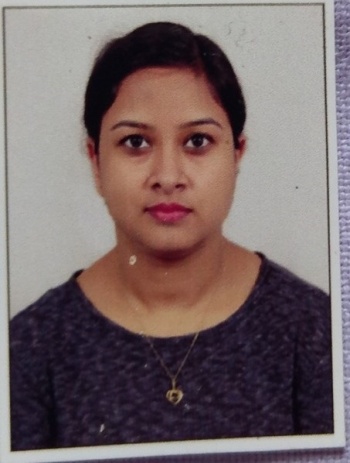 Email ID:      shahnaza.387815@2freemail.com_____________________________________________________________________________________Objective:To employ my skills,  superior understanding and capabilities to meet the goal of the organization.Career Summary:3 years of professional experience in software development and web development, all layers, from database to services to user interfaces.Hands on experience on HTML5, CSS3, AngularJS, Web Services like REST, SOAP , Spring MVC Framework, Java , J2EE, Eclipse, and MySQL.Skilled in Java development including designing, debugging and troubleshooting of applications.Skilled in designing and developing user interfaces using AngularJS and writing test cases for karma and protractor.Rich exposure to System Development Life Cycle (SDLC).Strong Object Oriented concepts for software design and implementation.Strong knowledge of Web Applications and Web services.Experience in developing the  web based applications using  Web services Strong interpersonal and communication skills with an ability to lead a team and keep them motivated.Technical Skill Set:Frameworks: AngularJS 1.x/2/3/4.x , Hibernate 3/4/5x, Struts,  jQuery, Bootstrap 3/4, Spring MVC 4.0, Spring Boot 1.5xFrontend languages: HTML5, CSS3, Javascript, XMLBackened languages:  Java 7/8, J2EE, Servlets, JSPServer Side: Nodejs, Spring 4.0Programming languages:  C, C++Web Technologies: Web services RESTful and SOAP, JSON, AJAXIDE : Eclipse IDE, NetBeans IDE 8.2, Spring Tool SuiteDatabases: MySQL, Oracle 10g, Microsoft SQL Server(2005)Operating systems: Microsoft Windows , Linux operating systemsTask and Project Management: Git , JiraApplications: Microsoft OfficeOther: NPM, Grunt, JUNIT testing, Cross-browser compatibility, Responsive DesignFunctional Skill Set:Ability to handle a team of developers and co-ordinate smooth delivery of the project.Training the new members in the team and getting them productive quickly.Strong client facing skills.Problem solving capability peered with strong communication skills.Projects Undertaken:Inautix Technologies Pvt Ltd, Application Developer Project 1- Chat ApplicationDuration: October 2015 to July 2016Team size: 6Environment: HTML5, CSS3, JavaScript , AngularJS 1.x , AJAX, JSON, Bootstrap 3, Spring MVC Framework 4.0 , SQL Server 2005,  Java 1.7, Web Services, Junit, Karma, Protractor.Details: The project aims at creating a dynamic and interactive chat window for customers to reset or change their login password by answering security questions asked by robot. This project aims at reducing manual work done by software assistant to reset or change login password for customers.Roles and Responsibilities: Write Java code for backened development .Design and Develop responsive and interactive UI using AngularJS 1.x, HTML5, CSS3, Javascript, Bootstrap 3.Write Test cases for Unit testing  in Junit framework.Develop  REST API  for the application.Develop web services for the application.Project 2 - Login Application to fetch data from databaseDuration: August 2016 to December 2016Team size: 10Environment: JSP, Servlet, Xampp server, Netbeans IDE 8.2, Tomcat Server 9, SQL.Details: This project aims at providing data from database and displaying the data on a webpage. The user logins in the application creating a session and performs transactions related to data.Roles and Responsibilities:Write JSP and Servlets to add functionality to the web application.Develop UI with JSP, Javascript, HTML5, CSS3.Write SQL queries to retrieve data from database.Project 3 – Hotel Management SystemDuration: January 2017 to September 2017Team size: 8Environment : AngularJS 1.x, Java 8, SQL, Oracle 11gDetails: This project aims at creating a application used by the hotel management system wherein a user interface was developed for the client to ease booking of rooms in order to reduce the manual booking process.Roles and Responsibilities:Develop UI Develop REST API to connect UI with the database in Java.TECHTONICS INC , AngularJS DeveloperProject 4 – Card Problem SolutionDuration: November 2017 to June 2018Team size: 10Environment: Java 8, Spring Boot 2.0, Maven, Spring Tool Suite, JunitDetails : This project aims at creating a solution in the form of a contactless credit and debit card used on public transport. The solution was such that the card was a kind of credit/debit  card used for travelling purpose. The passengers touch it on an electronic reader when entering and leaving the transport system. The card was designed to reduce the number of transactions at ticket offices and the number of paper tickets.Roles and responsibilities:Write the model class and repository class which contains card details and journey details in java.Create service class in java.Write test cases for card transactions.Project 5 – Autonio SystemDuration: July 2018 to December 2018Team size: 4Environment: Angular 6, Node.js, Javascript, Typescript, HTML5, CSS3Details : This application deals with cryptocurrency trading.Roles and responsibilities:Solving bugs and issues.Employers:Worked as Application Developer in Inautix Technologies Private Ltd from October 2015 to September 2017Worked as AngularJS developer in Techtonics Inc from November 2017 to December 2018.Trainings Attended:Attended workshop on Linux.Attended session of Advanced Java.Pursuing MBA from Amity University.Academia:Completed  Bachelor of Engineering in IT stream from Ramdeobaba College of Engineering and Management, Nagpur.Personal Details:Date of Birth          :        March 26, 1994Languages Known : 	   English, Hindi and UrduStrength                     :   Adaptive, Friendly nature, Enthusiastic,                          determined and self-motivated.